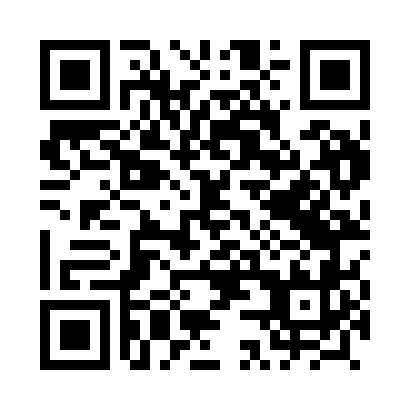 Prayer times for Kopanka, PolandMon 1 Apr 2024 - Tue 30 Apr 2024High Latitude Method: Angle Based RulePrayer Calculation Method: Muslim World LeagueAsar Calculation Method: HanafiPrayer times provided by https://www.salahtimes.comDateDayFajrSunriseDhuhrAsrMaghribIsha1Mon4:236:1712:455:127:139:002Tue4:206:1512:445:137:159:023Wed4:176:1312:445:157:169:044Thu4:156:1012:445:167:189:065Fri4:126:0812:435:177:209:096Sat4:096:0612:435:187:219:117Sun4:076:0412:435:197:239:138Mon4:046:0212:435:207:249:159Tue4:016:0012:425:217:269:1710Wed3:585:5812:425:227:279:1911Thu3:565:5612:425:237:299:2112Fri3:535:5312:425:247:309:2413Sat3:505:5112:415:257:329:2614Sun3:475:4912:415:267:349:2815Mon3:445:4712:415:287:359:3016Tue3:415:4512:415:297:379:3317Wed3:395:4312:405:307:389:3518Thu3:365:4112:405:317:409:3719Fri3:335:3912:405:327:419:4020Sat3:305:3712:405:337:439:4221Sun3:275:3512:395:347:459:4422Mon3:245:3312:395:357:469:4723Tue3:215:3112:395:367:489:4924Wed3:185:2912:395:377:499:5225Thu3:155:2812:395:387:519:5426Fri3:125:2612:395:397:529:5727Sat3:095:2412:385:407:549:5928Sun3:065:2212:385:417:5510:0229Mon3:035:2012:385:427:5710:0530Tue3:005:1812:385:427:5810:07